WERKBLAD 2Informatieblad recensieEen bespreking van een film, een boek, ______________, ______________, ______________of een ______________noem je een recensie. Een recensie wordt geschreven door een ______________. Recensies staan in ______________, ______________en op ______________. Het doel van een recensie is dat je de lezer van jouw lees- of kijkervaring overtuigt. Zo zorg je dat de lezers van je recensie het boek wel of niet gaan lezen, wel of niet naar die voorstelling gaan etc.In een recensie wordt altijd eerst een analyse gegeven van de film, het boek etc. In deze analyse staan de titel en de maker van het product en wordt kort de inhoud beschreven. Dan geeft de recensent zijn ______________. Wat vindt hij goed aan het product en wat minder goed? Hij onderbouwt zijn mening met argumenten. Een recensie eindigt met een ______________: moet je dit boek wel of niet gaan lezen? Of moet je die computergame nu wel of niet kopen?Hieronder staan nog wat tips voor als je zelf een recensie moet schrijven.Tip 1: verklap niet teveelGeef je mening. Een recensie is geen ______________waarin je driekwart van het boek al verklapt; het is juist de kunst om zo weinig mogelijk over de inhoud te vertellen, maar de lezer van je recensie wel ______________te maken. Je schrijft wat jij van het boek vond, daar draait het om.Tip 2: onderbouw  Of je het boek nou compleet waardeloos vond of steengoed: zolang je het niet ______________, komt het niet over. Met: ''Ik vond het boek niet leuk, omdat het saai was'' kom je niet zo ver. Als je kan onderbouwen waarom je het boek zo saai vond, kom je een stuk ______________over. Bijvoorbeeld: ''ik vond het boek saai, omdat de hoofdpersoon van het boek mij niet wist te raken. Hij zei en deed dingen waar ik niets van begreep en die ik zelf nóóit zo zou doen.'' 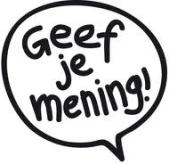 Tip 3: geef voorbeeldenOm je verhaal nog beter te onderbouwen, kun je goed gebruik maken van voorbeelden. Nee, daar verklap je heus niet het hele ______________mee, zolang je het maar slim aanpakt. Hoe het ______________moet: ''De hoofdpersonen zijn egoïstisch: zo begint hoofdpersoon Liz een affaire met haar baas.'' Zo verklap je natuurlijk al bijna de grootste verhaallijn in het boek.
Zo is het beter: ''De alinea’s zonder gesprekken laten de gedachten van de hoofdpersonen goed zien. Zo kan Lauren urenlang naar de wolken staren en nadenken over haar leven.'' Je verklapt hier niks, maar legt wel goed uit wat je bedoelt aan de hand van een voorbeeld.Tip 4: begin goedBAM! Het beste kun je met de deur in huis vallen: als je ______________ spetterend, sprankelend en interessant is, heb je de lezer direct nieuwsgierig. Hij zal je recensie helemaal willen uitlezen. Hoe begin je dan goed? Je kunt beginnen met een spannende quote of scène uit het boek. De lezer is dan meteen nieuwsgierig: wat is er met Joey gebeurd? Waarom is hij dood?Een andere manier is om de belangrijkste, spannendste ingrediënten uit het boek in een zin te noemen. ''Volwassenen die kinderen slaan, relatieproblemen en nog meer drama: je krijgt het allemaal voorgeschoteld in dit boek.'' Zolang je een klein beetje van de details geeft, maar nog heel veel verborgen houdt, zul je ook op deze manier je lezer nieuwsgierig weten te maken.Wat je beter niet kan doen? Zet nooit, maar dan ook nooit je ______________al volledig in de inleiding. Dan heeft het voor de lezer al geen zin meer om je recensie te lezen. Ook is het niet handig om de volledige boekinhoud al te verklappen. Tip 5: verschillende kantenIn een goede recensie belicht de ______________ verschillende kanten van het boek. Aan bod kunnen komen: het thema, de hoofdpersonen, de achtergrond, de schrijfstijl, de structuur, zelfs de spelling, noem maar op. Alles wat jij mee vindt tellen voor jouw ______________, kun je beschrijven. Als je de boekcover bijvoorbeeld hartstikke lelijk vindt, kun je dat ook in je recensie zetten. Het is jouw werk en jij beslist! (Zolang je het maar goed onderbouwt: het past niet bij eerder werk van de schrijver  etc.)Gebaseerd op: http://www.scholieren.com/blog/2462/zo-schrijf-ik-een-recensie; http://nl.wikipedia.org/wiki/Recensie; www.laaglandlezer.nl/assets/laagland_student/recensie.doc 